Imagine all of the technology in the world suddenly broke. How would you manage without ANY technology? Can you make a list of all the technology you use on a daily basis?Now have a go at writing a diary entry about your normal day, but think of alternative activities to replace the ones that require technology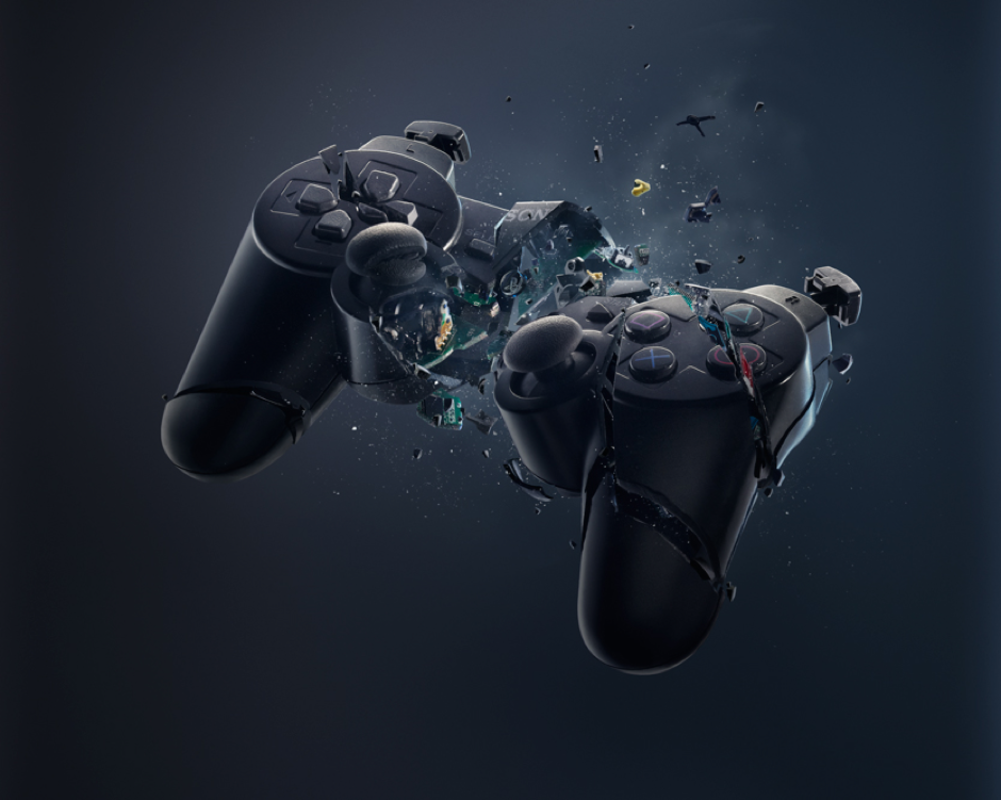 